June 29, 2015A-8917432A-2015-247170725HERBERT WESLEY VANAMANT/A VANAMAN TRUCKING9 ELIZABETH STREETCHRISTIANA  PA  17509	Re:	Petition for Rescission of Dismissal of the Application of Herbert Wesley 	Vanaman, t/a Vanaman Trucking, 9 Elizabeth Street, Christiana, Lancaster County, 	PA  17509 (484) 459-4059.To Whom It May Concern:		Your Request for Rescission dated June 11, 2015 has been reviewed and it has been determined that a certificate of public convenience with PUC No. A- 8917432 shall issue only upon compliance; Therefore,		YOU ARE ADVISED to contact your insurance agent/broker so that the required evidence of permanent insurance will be filed with this Commission, WITH AN EFFECTIVE DATE PRIOR TO THE DATE OF THE DISMISSAL LETTER.		A certificate of public convenience will be issued UPON THE FILING OF PROOF OF PERMANENT INSURANCE and compliance with any other provision of this letter:An acceptable Form E, as evidence of bodily injury and property damage liability insurance, andAn acceptable Form H, as evidence of cargo liability insurance; or an acceptable cargo waiver.FAILURE TO  THE ABOVE REQUIRED EVIDENCE OF INSURANCE /OR COMPLY WITH ANY OTHER PROVISION OF THIS LETTER WITHIN THIRTY (30) DAYS OF THE DATE OF THIS LETTER WILL RESULT IN THE DISMISSAL OF THE APPLICATION  REQUIRE THE FILING OF A  APPLICATION  FILING FEE.		Upon the filing of proof of permanent insurance, (in the exact name of the applicant as it appears on this letter – Herbert Wesley 	Vanaman, t/a Vanaman Trucking; also advise your insurance carrier to place the following numbers at the top of your insurance form:  A- 8917432 and A-2015-2471707), and upon compliance with any other provision of this letter, a certificate of public convenience will be issued authorizing the following service:To transport, as a motor common carrier, property, excludinghousehold goods in use, between points in Pennsylvania.		If you have not previously submitted a copy of a current satisfactory safety rating from the U.S. Department of Transportation or another state with safety regulations comparable to Pennsylvania, you must demonstrate safety fitness by completing a Safety Fitness Review which will be scheduled by a PUC enforcement officer within 180 days of the date your certificate of public convenience is issued/entered.  Failure to submit to the Safety Fitness Review will result in the cancellation of your certificate.  An overview of the safety regulations for carriers of people, property, and household goods between points in Pennsylvania can be found on the PUC’s Website:  http://www.puc.state.pa.us/general/onlineforms.aspx, then select:  Filing&Resources - Online Forms – Motor Carrier Forms, Safety Fitness Compliance. 		The applicant is hereby advised of its obligation to familiarize itself with the requirements of 52 Pa. Code as applicable to the operation of a common carrier as authorized by this Secretarial Letter.  Applicant is further advised that failure to comply with all applicable requirements may subject the carrier to penalties, including fines, suspension of operating rights or cancellation of its authority. Title 52 of the Pennsylvania Code is available online at www.pacode.com.		Any PUC motor carrier who needs to submit a change of address to the Public Utility Commission, can obtain the Change of Address form from the PUC Website:  http://www.puc.state.pa.us/general/onlineforms.aspx, then select:  Filing&Resources - Online Forms – Motor Carrier Forms.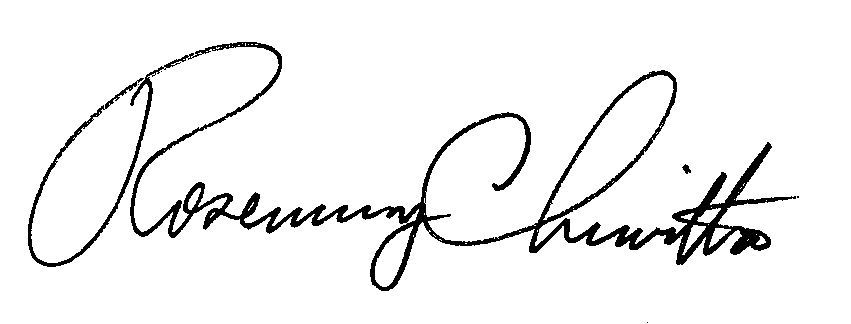 							Very truly yours,							Rosemary Chiavetta							SecretaryContact:  Insurance   (717-787-1227)	  Safety         (717-783-5011)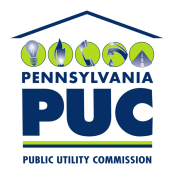 COMMONWEALTH OF PENNSYLVANIAPENNSYLVANIA PUBLIC UTILITY COMMISSIONP.O. BOX 3265, HARRISBURG, PA 17105-3265IN REPLY PLEASE REFER TO OUR FILE